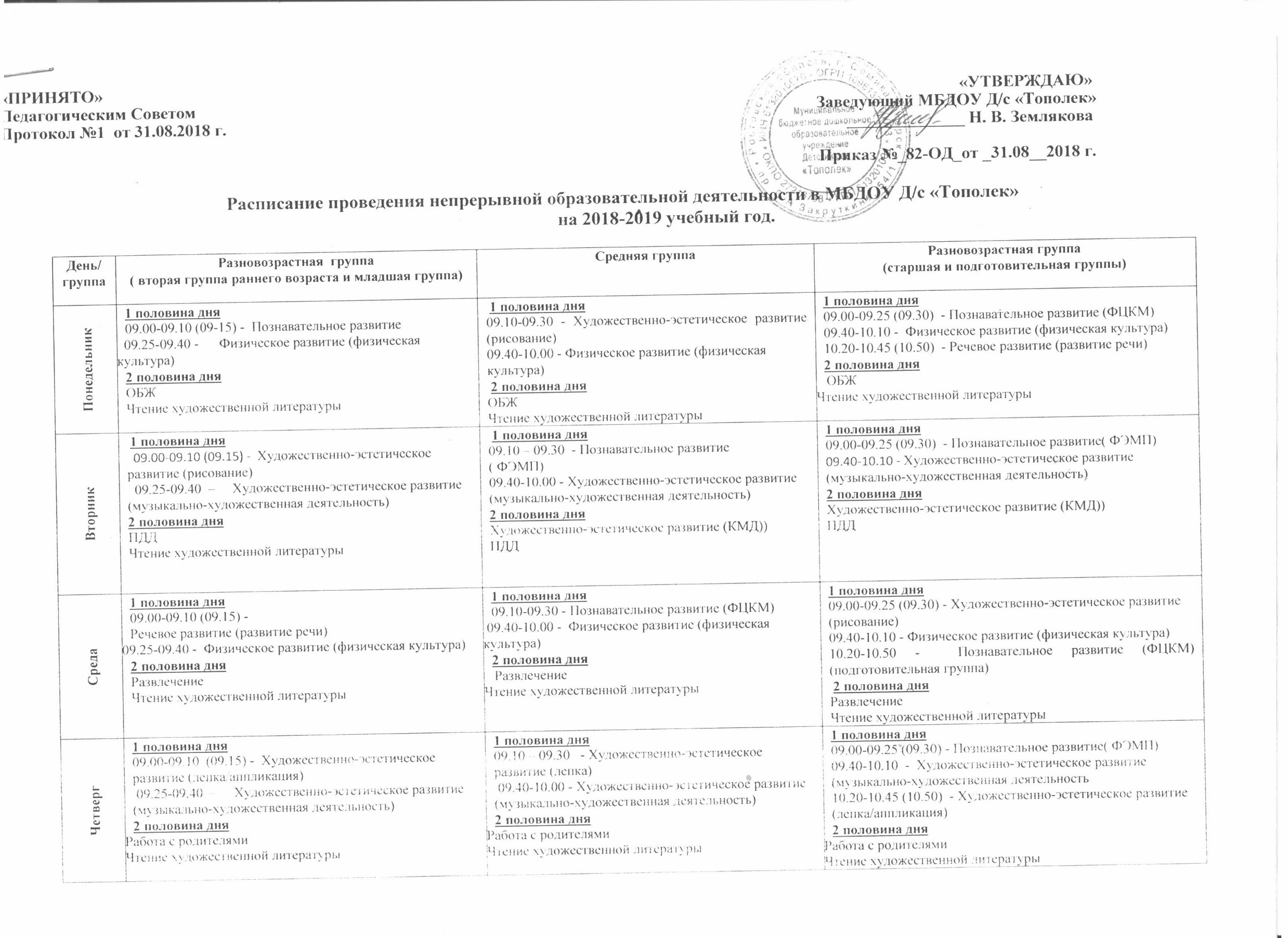 «Пятница1 половина дня09.00-09.10 (ранний возраст)Речевое развитие (развитие речи) 09.20-09.35 (младший возраст)  Познавательное развитие10.15-10.30 -  Физическое развитие (физическая культура (на прогулке)2 половина дняХудожественно-эстетическое развитие (КМД))Хозяйственно-бытовой труд 1 половина дня  09.10-09.30 – Речевое развитие (развитие речи)10.30-10.50 -Физическое развитие (физическая культура (на прогулке)2 половина дняХудожественно-эстетическое развитие (КМД))Хозяйственно-бытовой труд1 половина дня09.00-09.25 (09.30)  - Речевое развитие (развитие речи)09.40-10.10  - Художественно-эстетическое развитие (рисование)11.00- 11.30 - Физическое развитие (физическая культура (на прогулке)2 половина дняХудожественно-эстетическое развитие (КМД))Хозяйственно-бытовой труд